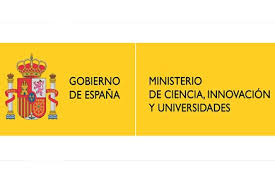 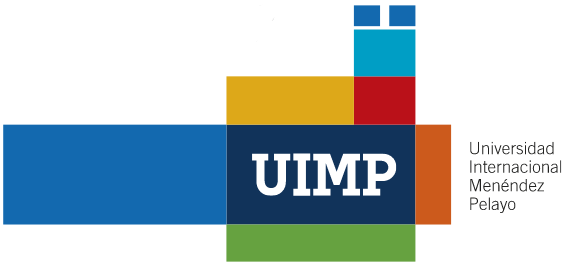 Se ruega completar con claridad para evitar errores. Cumplimente, por favor, el formulario en su totalidad.                        COMUNICACIÓN DE BAJA EN EL C.M. TORRES QUEVEDO                                             SOLICITUD DE DEVOLUCIÓN DE LA FIANZA     que comunica la baja en el C. M. Torres Quevedo, solicita la devolución de la fianza.                                                                                          (*) Fecha y firma del titular de la cuenta                                                                                                                                                      C.M. Torres Quevedo                                                                                                                                                      Campus de las Llamas                                                                                                                                                      Avda. de los Castros, 42(*) No se olvide de rellenar los campos con asterisco.                                             39005-Santander                                                                                                                                  NOMBRE D.N.I.MOTIVO DE LA BAJA (*)Fecha de depósito de la fianza (*)ImporteTitular de la cuenta bancariaNIF del titular de la cuentaEntidad bancariaBIC (*)IBAN